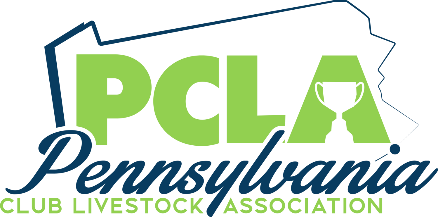 Pennsylvania Club Livestock AssociationEvan Vonada Memorial GrantLucas Hayman Memorial Grant$1,000 ScholarshipDeadline for all applications June 1, 2022Winner will be announced at the PCLA Annual Banquet August 6, 2022Please contact Jason McGinnis at 724-787-5572 or Jason.mcginnis@resfuel.com with any questionsQualificationsYou must currently be attending college or a trade school.Must be a current or former PCLA memberUnder the age 23 as of January 1, 2022Pennsylvania Club Livestock AssociationEvan Vonada Memorial GrantLucas Hayman Memorial GrantName _________________________________________________________Scholarship Requirement1. Complete entire application (attach additional pages if required)2. Include one (1) page essay explaining how showing livestock has impacted your life.  3, Attach a copy of your Spring 2022 semester schedule or transcriptSend completed application with all required documents to the address below. Must be postmarked by June 1, 2022.PCLA Evan Vonada Memorial Scholarshipc/o Jason McGinnis3775 Rayne Church RoadIndiana, PA 15701Applicant InformationApplicant InformationApplicant InformationApplicant InformationFull NameFull NameFull NameFull NameHome AddressHome AddressHome AddressHome AddressCityStateStateZipEmailEmailEmailEmailHome Phone:Home Phone:Cell Phone:Cell Phone:Birth DateBirth DateBirth DateBirth DateName(s) of Parent/GuardianName(s) of Parent/GuardianName(s) of Parent/GuardianName(s) of Parent/GuardianCollege InformationCollege InformationCollege InformationSchool NameSchool NameSchool NameSchool AddressSchool AddressSchool AddressCityStateZipMajor:Major:Major:Degree you will receive:Degree you will receive:Degree you will receive:GPAAnticipated Graduation DateAnticipated Graduation DateAcademic AchievementsAcademic AchievementsAcademic AchievementsAcademic AchievementsAcademic AchievementsAcademic AchievementsAcademic AchievementsAcademic AchievementsAcademic Achievements111111111222222222333333333444444444555555555666666666Community ServiceCommunity ServiceCommunity ServiceCommunity ServiceCommunity ServiceCommunity ServiceCommunity ServiceCommunity ServiceCommunity Service111111111222222222333333333444444444555555555666666666Livestock Awards/AccomplishmentsLivestock Awards/AccomplishmentsLivestock Awards/AccomplishmentsLivestock Awards/AccomplishmentsLivestock Awards/AccomplishmentsLivestock Awards/AccomplishmentsLivestock Awards/AccomplishmentsLivestock Awards/AccomplishmentsLivestock Awards/Accomplishments111111111222222222333333333444444444555555555666666666